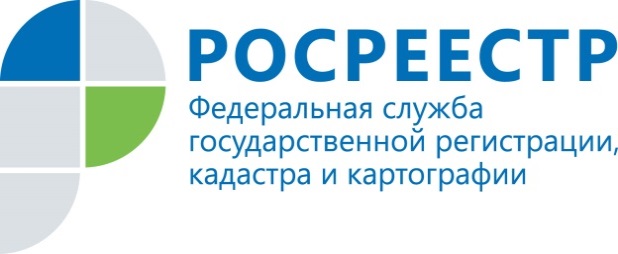 Пресс-релизРосреестр Татарстана: долевое строительство демонстрирует рост   14 февраля 2019 года, - За первый месяц 2019 года Управлением Росреестра по Республике Татарстан зарегистрировано 6079  договоров купли-продажи на жилые помещения (из них 2 195 - в Казани) и 2949 на земельные участки (из них 779 -  в Казани). Для сравнения: в 2018 году данные показатели составляли по Республике Татарстан на жилые помещения -  5 560, в Казани – 2 421; на земельные участки – 2 812 и 1054 соответственно.  Общее количество зарегистрированных в январе 2019 года ипотек составило 8 899, из них по кредитным сделкам – 5 172.  По сравнению с 2018 годом данные показатели практически остались на прежнем уровне: 8 689 и 5 216, соответственно. Что касается зарегистрированных договоров долевого участия, то здесь произошел существенный рост. Так, если в 2018-м году в этом же месяце общее количество зарегистрированных договоров долевого участия составляло 1191, то уже в  этом году – 1534! Также увеличилось, причем значительно, общее количество зарегистрированных прав на машино-места. В январе 2019 года их было 138, в январе 2018 года – всего 2!В целом за первый месяц 2019 года общее количество зарегистрированных прав, ограничений прав, обременений объектов недвижимости составило 56 389. Контакты для СМИПресс-служба Росреестра Татарстана+8 843 255 25 10